Guitar – 20191020   // You-Yi Jau滅火器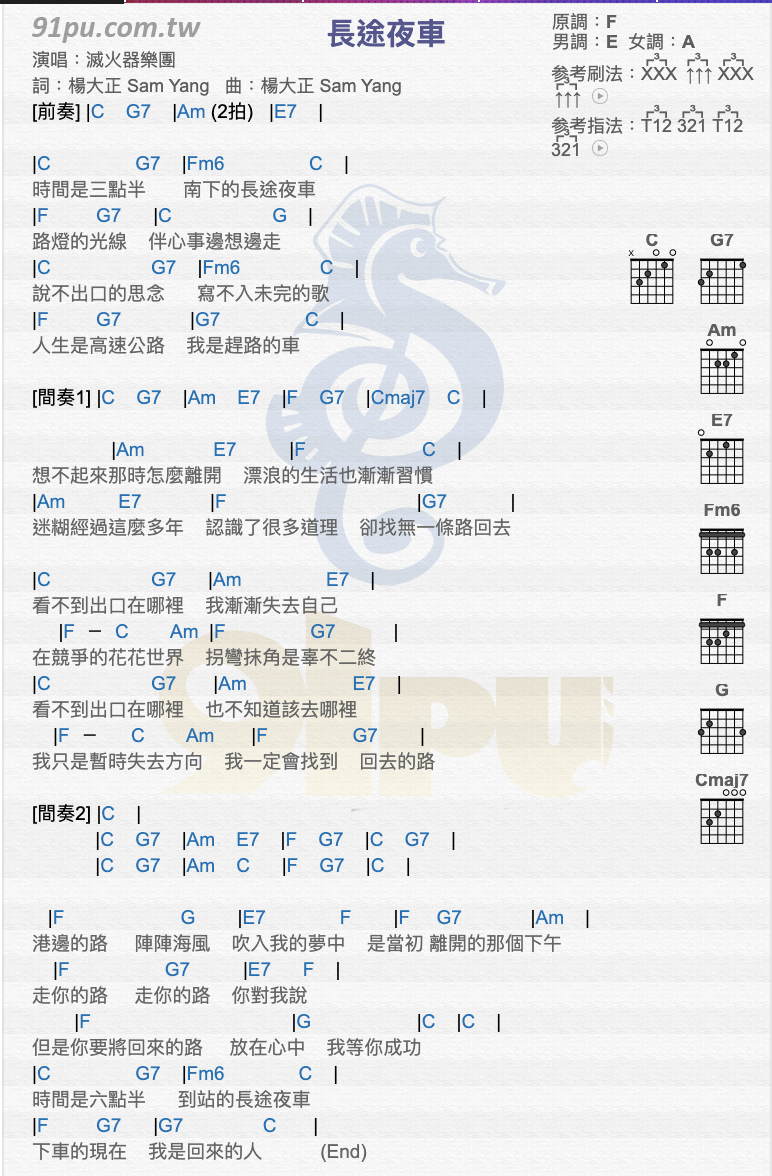 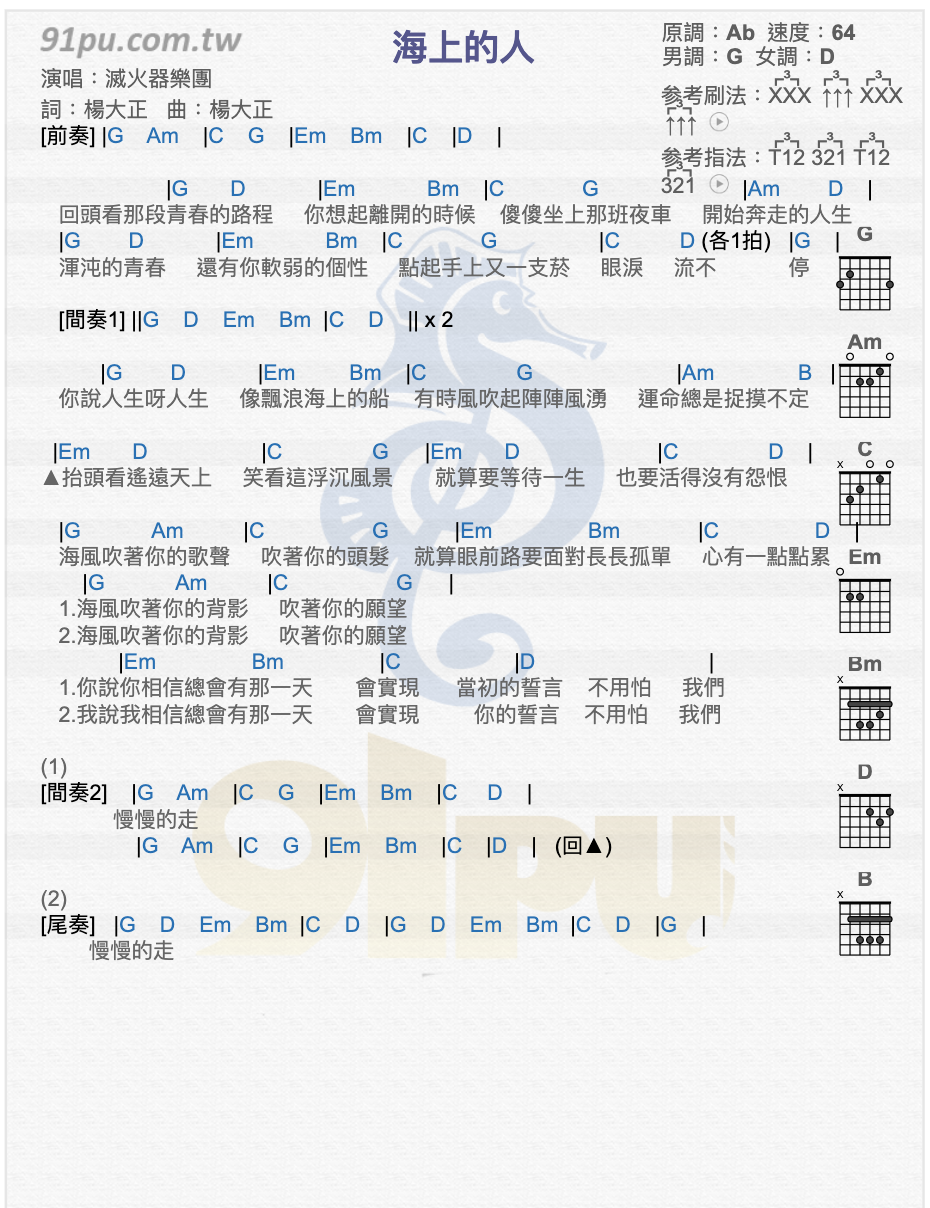 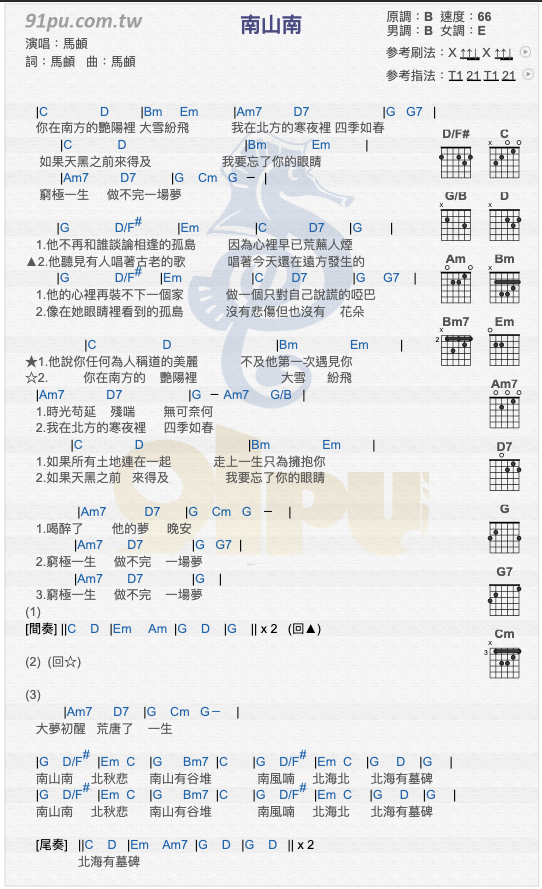 Calum Scott - You are the reason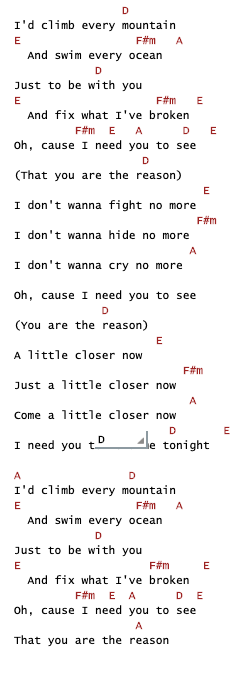 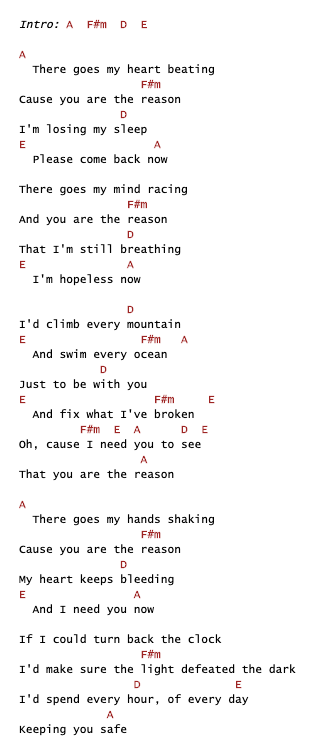 James TWWhen You Love Someone chords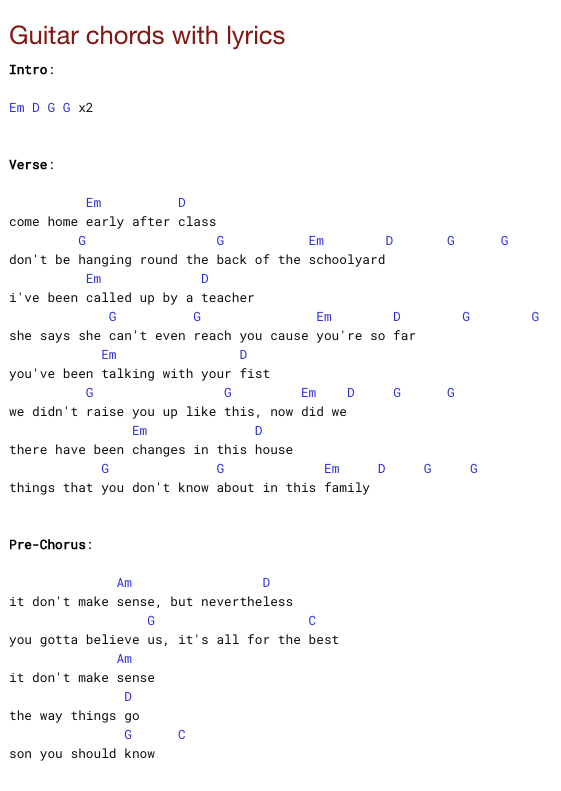 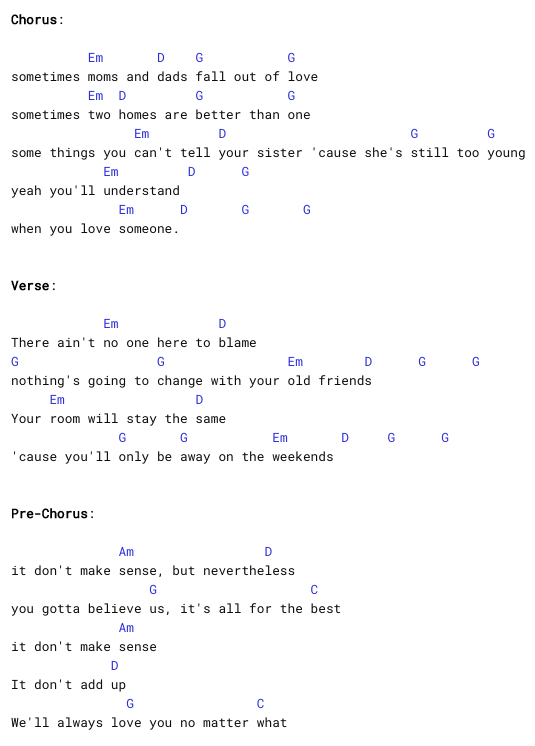 **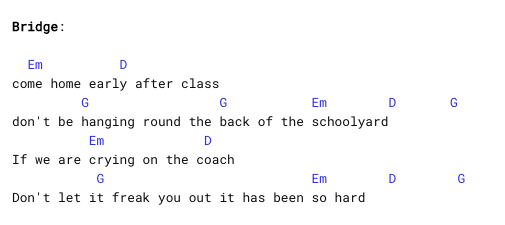 